Referral Form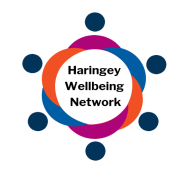 Haringey Wellbeing Network 			We ask all our service users to complete this referral form. You will only have to do this once, no matter how many of our services you would like to access. By completing this referral form you agree and consent to sharing information with the Haringey Wellbeing Network and connected professionals. We will also use this information for health and safety purposes and to evaluate and improve our services. Information provided will remain confidential and will be held on computerised and paper-based systems, in accordance with the General Data Protection Regulation (GDPR). Further details can be found on our website: http://www.mindinharingey.org.uk/reportspolicies.aspPlease tick the box to indicate you understood and consent to this policy and have been fully informed about the referral being made: Yes, I understand and consent.For third party referrals: has the referred individual consented to this referral being made on their behalf? Yes, they have consented.Please tick the box to indicate you understood and consent to this policy and have been fully informed about the referral being made: Yes, I understand and consent.For third party referrals: has the referred individual consented to this referral being made on their behalf? Yes, they have consented.Please tick the box to indicate you understood and consent to this policy and have been fully informed about the referral being made: Yes, I understand and consent.For third party referrals: has the referred individual consented to this referral being made on their behalf? Yes, they have consented.Please tick the box to indicate you understood and consent to this policy and have been fully informed about the referral being made: Yes, I understand and consent.For third party referrals: has the referred individual consented to this referral being made on their behalf? Yes, they have consented.Please tick the box to indicate you understood and consent to this policy and have been fully informed about the referral being made: Yes, I understand and consent.For third party referrals: has the referred individual consented to this referral being made on their behalf? Yes, they have consented.Please tick the box to indicate you understood and consent to this policy and have been fully informed about the referral being made: Yes, I understand and consent.For third party referrals: has the referred individual consented to this referral being made on their behalf? Yes, they have consented.Please tick the box to indicate you understood and consent to this policy and have been fully informed about the referral being made: Yes, I understand and consent.For third party referrals: has the referred individual consented to this referral being made on their behalf? Yes, they have consented.Please tick the box to indicate you understood and consent to this policy and have been fully informed about the referral being made: Yes, I understand and consent.For third party referrals: has the referred individual consented to this referral being made on their behalf? Yes, they have consented.Please tick the box to indicate you understood and consent to this policy and have been fully informed about the referral being made: Yes, I understand and consent.For third party referrals: has the referred individual consented to this referral being made on their behalf? Yes, they have consented.Please tick the box to indicate you understood and consent to this policy and have been fully informed about the referral being made: Yes, I understand and consent.For third party referrals: has the referred individual consented to this referral being made on their behalf? Yes, they have consented.Please tick the box to indicate you understood and consent to this policy and have been fully informed about the referral being made: Yes, I understand and consent.For third party referrals: has the referred individual consented to this referral being made on their behalf? Yes, they have consented.Please tick the box to indicate you understood and consent to this policy and have been fully informed about the referral being made: Yes, I understand and consent.For third party referrals: has the referred individual consented to this referral being made on their behalf? Yes, they have consented.Please tick the box to indicate you understood and consent to this policy and have been fully informed about the referral being made: Yes, I understand and consent.For third party referrals: has the referred individual consented to this referral being made on their behalf? Yes, they have consented.Please tick the box to indicate you understood and consent to this policy and have been fully informed about the referral being made: Yes, I understand and consent.For third party referrals: has the referred individual consented to this referral being made on their behalf? Yes, they have consented.About youAbout youAbout youAbout youAbout youAbout youAbout youAbout youAbout youAbout youAbout youAbout youAbout youAbout youDate today:        Office use:Date received:Office use:Date received:Office use:Date received:Office use:Date received:Office use:Date received:Office use:Date received:Office use:Date received:Office use:Date received:Office use:Assessment:Office use:Assessment:Office use:Assessment:Office use:Assessment:Office use:Assessment:Before we start, we need to ask some questions to best establish how we can help you.Before we start, we need to ask some questions to best establish how we can help you.Before we start, we need to ask some questions to best establish how we can help you.Before we start, we need to ask some questions to best establish how we can help you.Before we start, we need to ask some questions to best establish how we can help you.Before we start, we need to ask some questions to best establish how we can help you.Before we start, we need to ask some questions to best establish how we can help you.Before we start, we need to ask some questions to best establish how we can help you.Before we start, we need to ask some questions to best establish how we can help you.Before we start, we need to ask some questions to best establish how we can help you.Before we start, we need to ask some questions to best establish how we can help you.Before we start, we need to ask some questions to best establish how we can help you.Before we start, we need to ask some questions to best establish how we can help you.Before we start, we need to ask some questions to best establish how we can help you.Do you currently have a care co-ordinator?Do you have an address or GP in Haringey?           Do you have any spent or unspent criminal convictions?  If you answered yes, please provide some brief details. This is not a disqualifying question. Do you currently have a care co-ordinator?Do you have an address or GP in Haringey?           Do you have any spent or unspent criminal convictions?  If you answered yes, please provide some brief details. This is not a disqualifying question. Do you currently have a care co-ordinator?Do you have an address or GP in Haringey?           Do you have any spent or unspent criminal convictions?  If you answered yes, please provide some brief details. This is not a disqualifying question. Do you currently have a care co-ordinator?Do you have an address or GP in Haringey?           Do you have any spent or unspent criminal convictions?  If you answered yes, please provide some brief details. This is not a disqualifying question. Do you currently have a care co-ordinator?Do you have an address or GP in Haringey?           Do you have any spent or unspent criminal convictions?  If you answered yes, please provide some brief details. This is not a disqualifying question. Do you currently have a care co-ordinator?Do you have an address or GP in Haringey?           Do you have any spent or unspent criminal convictions?  If you answered yes, please provide some brief details. This is not a disqualifying question. Do you currently have a care co-ordinator?Do you have an address or GP in Haringey?           Do you have any spent or unspent criminal convictions?  If you answered yes, please provide some brief details. This is not a disqualifying question. Do you currently have a care co-ordinator?Do you have an address or GP in Haringey?           Do you have any spent or unspent criminal convictions?  If you answered yes, please provide some brief details. This is not a disqualifying question. Do you currently have a care co-ordinator?Do you have an address or GP in Haringey?           Do you have any spent or unspent criminal convictions?  If you answered yes, please provide some brief details. This is not a disqualifying question.  Yes                   No      Yes                   No  Yes                   No  Yes                   No      Yes                   No  Yes                   No  Yes                   No      Yes                   No  Yes                   No  Yes                   No      Yes                   No  Yes                   No  Yes                   No      Yes                   No  Yes                   No Full name:Age: Date of birth:Date of birth:Date of birth:Date of birth:Date of birth:Gender Male      Non-binary   Female Intersex Female Intersex Female Intersex Female Intersex Female Intersex Female Intersex Transgender Other Transgender Other Transgender Other Transgender Other Prefer not to sayMobile:  Landline:Email:  Email:  Email:  Email:  Email:  Email:  Address:GP Details:Name: Address:Contact Number:Email:Name: Address:Contact Number:Email:Name: Address:Contact Number:Email:Name: Address:Contact Number:Email:Name: Address:Contact Number:Email:Name: Address:Contact Number:Email:Name: Address:Contact Number:Email:Name: Address:Contact Number:Email:Name: Address:Contact Number:Email:Name: Address:Contact Number:Email:Name: Address:Contact Number:Email:Name: Address:Contact Number:Email:Name: Address:Contact Number:Email:Please list any other professionals you are currently working with. (eg: support worker)Name: Address:Contact Number:Email:Name: Address:Contact Number:Email:Name: Address:Contact Number:Email:Name: Address:Contact Number:Email:Name: Address:Contact Number:Email:Name: Address:Contact Number:Email:Name: Address:Contact Number:Email:Name: Address:Contact Number:Email:Name: Address:Contact Number:Email:Name: Address:Contact Number:Email:Name: Address:Contact Number:Email:Name: Address:Contact Number:Email:Name: Address:Contact Number:Email:Have you ever been diagnosed with or sought treatment for any of the following mental health conditions?Tick all that apply. Anxiety Bipolar disorder Borderline personality disorder Depression Anxiety Bipolar disorder Borderline personality disorder Depression Anxiety Bipolar disorder Borderline personality disorder Depression Anxiety Bipolar disorder Borderline personality disorder Depression Anxiety Bipolar disorder Borderline personality disorder Depression Anxiety Bipolar disorder Borderline personality disorder Depression Anxiety Bipolar disorder Borderline personality disorder Depression Anxiety Bipolar disorder Borderline personality disorder Depression Obsessive compulsive disorder Post-traumatic stress disorder Schizophrenia / psychosis Other (please detail):  Obsessive compulsive disorder Post-traumatic stress disorder Schizophrenia / psychosis Other (please detail):  Obsessive compulsive disorder Post-traumatic stress disorder Schizophrenia / psychosis Other (please detail):  Obsessive compulsive disorder Post-traumatic stress disorder Schizophrenia / psychosis Other (please detail):  Obsessive compulsive disorder Post-traumatic stress disorder Schizophrenia / psychosis Other (please detail): Do you consider yourself to have a disability?Tick all that apply. A specific learning difficulty	such as dyslexia, dyspraxia or AD(H)D  General learning disability (such as Down’s syndrome) A social/communication impairment such as Asperger’s syndrome/other autistic spectrum disorder  A long standing illness or health  condition such as cancer, HIV, diabetes, chronic heart disease, or epilepsy  A physical impairment or mobility issues, such as difficulty using arms or using a wheelchair or crutches A specific learning difficulty	such as dyslexia, dyspraxia or AD(H)D  General learning disability (such as Down’s syndrome) A social/communication impairment such as Asperger’s syndrome/other autistic spectrum disorder  A long standing illness or health  condition such as cancer, HIV, diabetes, chronic heart disease, or epilepsy  A physical impairment or mobility issues, such as difficulty using arms or using a wheelchair or crutches A specific learning difficulty	such as dyslexia, dyspraxia or AD(H)D  General learning disability (such as Down’s syndrome) A social/communication impairment such as Asperger’s syndrome/other autistic spectrum disorder  A long standing illness or health  condition such as cancer, HIV, diabetes, chronic heart disease, or epilepsy  A physical impairment or mobility issues, such as difficulty using arms or using a wheelchair or crutches A specific learning difficulty	such as dyslexia, dyspraxia or AD(H)D  General learning disability (such as Down’s syndrome) A social/communication impairment such as Asperger’s syndrome/other autistic spectrum disorder  A long standing illness or health  condition such as cancer, HIV, diabetes, chronic heart disease, or epilepsy  A physical impairment or mobility issues, such as difficulty using arms or using a wheelchair or crutches A specific learning difficulty	such as dyslexia, dyspraxia or AD(H)D  General learning disability (such as Down’s syndrome) A social/communication impairment such as Asperger’s syndrome/other autistic spectrum disorder  A long standing illness or health  condition such as cancer, HIV, diabetes, chronic heart disease, or epilepsy  A physical impairment or mobility issues, such as difficulty using arms or using a wheelchair or crutches A specific learning difficulty	such as dyslexia, dyspraxia or AD(H)D  General learning disability (such as Down’s syndrome) A social/communication impairment such as Asperger’s syndrome/other autistic spectrum disorder  A long standing illness or health  condition such as cancer, HIV, diabetes, chronic heart disease, or epilepsy  A physical impairment or mobility issues, such as difficulty using arms or using a wheelchair or crutches A specific learning difficulty	such as dyslexia, dyspraxia or AD(H)D  General learning disability (such as Down’s syndrome) A social/communication impairment such as Asperger’s syndrome/other autistic spectrum disorder  A long standing illness or health  condition such as cancer, HIV, diabetes, chronic heart disease, or epilepsy  A physical impairment or mobility issues, such as difficulty using arms or using a wheelchair or crutches A specific learning difficulty	such as dyslexia, dyspraxia or AD(H)D  General learning disability (such as Down’s syndrome) A social/communication impairment such as Asperger’s syndrome/other autistic spectrum disorder  A long standing illness or health  condition such as cancer, HIV, diabetes, chronic heart disease, or epilepsy  A physical impairment or mobility issues, such as difficulty using arms or using a wheelchair or crutches Deaf or serious hearing impairment Blind or a serious visual impairment  uncorrected by glasses A disability, impairment or medical condition that is not listed above Other (please detail):  No known disability  Prefer not to say Deaf or serious hearing impairment Blind or a serious visual impairment  uncorrected by glasses A disability, impairment or medical condition that is not listed above Other (please detail):  No known disability  Prefer not to say Deaf or serious hearing impairment Blind or a serious visual impairment  uncorrected by glasses A disability, impairment or medical condition that is not listed above Other (please detail):  No known disability  Prefer not to say Deaf or serious hearing impairment Blind or a serious visual impairment  uncorrected by glasses A disability, impairment or medical condition that is not listed above Other (please detail):  No known disability  Prefer not to say Deaf or serious hearing impairment Blind or a serious visual impairment  uncorrected by glasses A disability, impairment or medical condition that is not listed above Other (please detail):  No known disability  Prefer not to sayDo you have any access needs that we should know about? Interpreter required Mobility restricted (ground floor appointments only) Reading/writing asssistance required Other (please detail):  Interpreter required Mobility restricted (ground floor appointments only) Reading/writing asssistance required Other (please detail):  Interpreter required Mobility restricted (ground floor appointments only) Reading/writing asssistance required Other (please detail):  Interpreter required Mobility restricted (ground floor appointments only) Reading/writing asssistance required Other (please detail):  Interpreter required Mobility restricted (ground floor appointments only) Reading/writing asssistance required Other (please detail):  Interpreter required Mobility restricted (ground floor appointments only) Reading/writing asssistance required Other (please detail):  Interpreter required Mobility restricted (ground floor appointments only) Reading/writing asssistance required Other (please detail):  Interpreter required Mobility restricted (ground floor appointments only) Reading/writing asssistance required Other (please detail):  Interpreter required Mobility restricted (ground floor appointments only) Reading/writing asssistance required Other (please detail):  Interpreter required Mobility restricted (ground floor appointments only) Reading/writing asssistance required Other (please detail):  Interpreter required Mobility restricted (ground floor appointments only) Reading/writing asssistance required Other (please detail):  Interpreter required Mobility restricted (ground floor appointments only) Reading/writing asssistance required Other (please detail):  Interpreter required Mobility restricted (ground floor appointments only) Reading/writing asssistance required Other (please detail): Please briefly explain your current problems.(You will have an opportunity to expand in the assessment however if completed by a professional please provide detailed information).Which Haringey Wellbeing Network services would you like to use? Peer Support 1-2-1   (or)    Peer Support GroupsPeople with their own lived experience of mental health act as coaches for others, helping to support them through their week to week struggles. This service is available in either a one to one or group setting. (12 weeks). Wellbeing AdvocacyThis service has a more hands-on style offering interventions around mental health needs and advocacy needs. This could include speaking on your behalf to organisations you may be struggling with and/or deciding specific goals around wellbeing and creating support plans to achieve and sustain them. (12 weeks). Wellbeing ActivitiesA range of activities designed to encourage wellbeing and support anyone looking to connect with a hobby and reduce isolation. (12 weeks to 16 weeks). Social PrescribingIf we do not offer a service that you might need, we can help find that service in the community and support you in connecting with them. (3 appointments) Peer Support 1-2-1   (or)    Peer Support GroupsPeople with their own lived experience of mental health act as coaches for others, helping to support them through their week to week struggles. This service is available in either a one to one or group setting. (12 weeks). Wellbeing AdvocacyThis service has a more hands-on style offering interventions around mental health needs and advocacy needs. This could include speaking on your behalf to organisations you may be struggling with and/or deciding specific goals around wellbeing and creating support plans to achieve and sustain them. (12 weeks). Wellbeing ActivitiesA range of activities designed to encourage wellbeing and support anyone looking to connect with a hobby and reduce isolation. (12 weeks to 16 weeks). Social PrescribingIf we do not offer a service that you might need, we can help find that service in the community and support you in connecting with them. (3 appointments) Peer Support 1-2-1   (or)    Peer Support GroupsPeople with their own lived experience of mental health act as coaches for others, helping to support them through their week to week struggles. This service is available in either a one to one or group setting. (12 weeks). Wellbeing AdvocacyThis service has a more hands-on style offering interventions around mental health needs and advocacy needs. This could include speaking on your behalf to organisations you may be struggling with and/or deciding specific goals around wellbeing and creating support plans to achieve and sustain them. (12 weeks). Wellbeing ActivitiesA range of activities designed to encourage wellbeing and support anyone looking to connect with a hobby and reduce isolation. (12 weeks to 16 weeks). Social PrescribingIf we do not offer a service that you might need, we can help find that service in the community and support you in connecting with them. (3 appointments) Peer Support 1-2-1   (or)    Peer Support GroupsPeople with their own lived experience of mental health act as coaches for others, helping to support them through their week to week struggles. This service is available in either a one to one or group setting. (12 weeks). Wellbeing AdvocacyThis service has a more hands-on style offering interventions around mental health needs and advocacy needs. This could include speaking on your behalf to organisations you may be struggling with and/or deciding specific goals around wellbeing and creating support plans to achieve and sustain them. (12 weeks). Wellbeing ActivitiesA range of activities designed to encourage wellbeing and support anyone looking to connect with a hobby and reduce isolation. (12 weeks to 16 weeks). Social PrescribingIf we do not offer a service that you might need, we can help find that service in the community and support you in connecting with them. (3 appointments) Peer Support 1-2-1   (or)    Peer Support GroupsPeople with their own lived experience of mental health act as coaches for others, helping to support them through their week to week struggles. This service is available in either a one to one or group setting. (12 weeks). Wellbeing AdvocacyThis service has a more hands-on style offering interventions around mental health needs and advocacy needs. This could include speaking on your behalf to organisations you may be struggling with and/or deciding specific goals around wellbeing and creating support plans to achieve and sustain them. (12 weeks). Wellbeing ActivitiesA range of activities designed to encourage wellbeing and support anyone looking to connect with a hobby and reduce isolation. (12 weeks to 16 weeks). Social PrescribingIf we do not offer a service that you might need, we can help find that service in the community and support you in connecting with them. (3 appointments) Peer Support 1-2-1   (or)    Peer Support GroupsPeople with their own lived experience of mental health act as coaches for others, helping to support them through their week to week struggles. This service is available in either a one to one or group setting. (12 weeks). Wellbeing AdvocacyThis service has a more hands-on style offering interventions around mental health needs and advocacy needs. This could include speaking on your behalf to organisations you may be struggling with and/or deciding specific goals around wellbeing and creating support plans to achieve and sustain them. (12 weeks). Wellbeing ActivitiesA range of activities designed to encourage wellbeing and support anyone looking to connect with a hobby and reduce isolation. (12 weeks to 16 weeks). Social PrescribingIf we do not offer a service that you might need, we can help find that service in the community and support you in connecting with them. (3 appointments) Peer Support 1-2-1   (or)    Peer Support GroupsPeople with their own lived experience of mental health act as coaches for others, helping to support them through their week to week struggles. This service is available in either a one to one or group setting. (12 weeks). Wellbeing AdvocacyThis service has a more hands-on style offering interventions around mental health needs and advocacy needs. This could include speaking on your behalf to organisations you may be struggling with and/or deciding specific goals around wellbeing and creating support plans to achieve and sustain them. (12 weeks). Wellbeing ActivitiesA range of activities designed to encourage wellbeing and support anyone looking to connect with a hobby and reduce isolation. (12 weeks to 16 weeks). Social PrescribingIf we do not offer a service that you might need, we can help find that service in the community and support you in connecting with them. (3 appointments) Peer Support 1-2-1   (or)    Peer Support GroupsPeople with their own lived experience of mental health act as coaches for others, helping to support them through their week to week struggles. This service is available in either a one to one or group setting. (12 weeks). Wellbeing AdvocacyThis service has a more hands-on style offering interventions around mental health needs and advocacy needs. This could include speaking on your behalf to organisations you may be struggling with and/or deciding specific goals around wellbeing and creating support plans to achieve and sustain them. (12 weeks). Wellbeing ActivitiesA range of activities designed to encourage wellbeing and support anyone looking to connect with a hobby and reduce isolation. (12 weeks to 16 weeks). Social PrescribingIf we do not offer a service that you might need, we can help find that service in the community and support you in connecting with them. (3 appointments) Peer Support 1-2-1   (or)    Peer Support GroupsPeople with their own lived experience of mental health act as coaches for others, helping to support them through their week to week struggles. This service is available in either a one to one or group setting. (12 weeks). Wellbeing AdvocacyThis service has a more hands-on style offering interventions around mental health needs and advocacy needs. This could include speaking on your behalf to organisations you may be struggling with and/or deciding specific goals around wellbeing and creating support plans to achieve and sustain them. (12 weeks). Wellbeing ActivitiesA range of activities designed to encourage wellbeing and support anyone looking to connect with a hobby and reduce isolation. (12 weeks to 16 weeks). Social PrescribingIf we do not offer a service that you might need, we can help find that service in the community and support you in connecting with them. (3 appointments) Peer Support 1-2-1   (or)    Peer Support GroupsPeople with their own lived experience of mental health act as coaches for others, helping to support them through their week to week struggles. This service is available in either a one to one or group setting. (12 weeks). Wellbeing AdvocacyThis service has a more hands-on style offering interventions around mental health needs and advocacy needs. This could include speaking on your behalf to organisations you may be struggling with and/or deciding specific goals around wellbeing and creating support plans to achieve and sustain them. (12 weeks). Wellbeing ActivitiesA range of activities designed to encourage wellbeing and support anyone looking to connect with a hobby and reduce isolation. (12 weeks to 16 weeks). Social PrescribingIf we do not offer a service that you might need, we can help find that service in the community and support you in connecting with them. (3 appointments) Peer Support 1-2-1   (or)    Peer Support GroupsPeople with their own lived experience of mental health act as coaches for others, helping to support them through their week to week struggles. This service is available in either a one to one or group setting. (12 weeks). Wellbeing AdvocacyThis service has a more hands-on style offering interventions around mental health needs and advocacy needs. This could include speaking on your behalf to organisations you may be struggling with and/or deciding specific goals around wellbeing and creating support plans to achieve and sustain them. (12 weeks). Wellbeing ActivitiesA range of activities designed to encourage wellbeing and support anyone looking to connect with a hobby and reduce isolation. (12 weeks to 16 weeks). Social PrescribingIf we do not offer a service that you might need, we can help find that service in the community and support you in connecting with them. (3 appointments) Peer Support 1-2-1   (or)    Peer Support GroupsPeople with their own lived experience of mental health act as coaches for others, helping to support them through their week to week struggles. This service is available in either a one to one or group setting. (12 weeks). Wellbeing AdvocacyThis service has a more hands-on style offering interventions around mental health needs and advocacy needs. This could include speaking on your behalf to organisations you may be struggling with and/or deciding specific goals around wellbeing and creating support plans to achieve and sustain them. (12 weeks). Wellbeing ActivitiesA range of activities designed to encourage wellbeing and support anyone looking to connect with a hobby and reduce isolation. (12 weeks to 16 weeks). Social PrescribingIf we do not offer a service that you might need, we can help find that service in the community and support you in connecting with them. (3 appointments) Peer Support 1-2-1   (or)    Peer Support GroupsPeople with their own lived experience of mental health act as coaches for others, helping to support them through their week to week struggles. This service is available in either a one to one or group setting. (12 weeks). Wellbeing AdvocacyThis service has a more hands-on style offering interventions around mental health needs and advocacy needs. This could include speaking on your behalf to organisations you may be struggling with and/or deciding specific goals around wellbeing and creating support plans to achieve and sustain them. (12 weeks). Wellbeing ActivitiesA range of activities designed to encourage wellbeing and support anyone looking to connect with a hobby and reduce isolation. (12 weeks to 16 weeks). Social PrescribingIf we do not offer a service that you might need, we can help find that service in the community and support you in connecting with them. (3 appointments)Employment status: Employed                        Employed                        Employed                        Employed                        Unemployed              Unemployed              Unemployed              Unemployed              Unemployed              Unemployed              Student       Student       Student      Are you a carer? Yes  Yes  Yes  Yes  No  No  No  No  No  No  Prefer not to say Prefer not to say Prefer not to sayAre you a refugee or asylum seeker? Yes  Yes  Yes  Yes  No  No  No  No  No  No  Prefer not to say Prefer not to say Prefer not to sayEthnic origin:Asian  Indian Pakistani Bangladeshi Chinese Any other Asian background (please detail)Black  African  Caribbean Any other black background (please detail)Mixed / multiple ethnic groups White & Black Caribbean White & Black African White & Asian Any other (please detail)Asian  Indian Pakistani Bangladeshi Chinese Any other Asian background (please detail)Black  African  Caribbean Any other black background (please detail)Mixed / multiple ethnic groups White & Black Caribbean White & Black African White & Asian Any other (please detail)Asian  Indian Pakistani Bangladeshi Chinese Any other Asian background (please detail)Black  African  Caribbean Any other black background (please detail)Mixed / multiple ethnic groups White & Black Caribbean White & Black African White & Asian Any other (please detail)Asian  Indian Pakistani Bangladeshi Chinese Any other Asian background (please detail)Black  African  Caribbean Any other black background (please detail)Mixed / multiple ethnic groups White & Black Caribbean White & Black African White & Asian Any other (please detail)Asian  Indian Pakistani Bangladeshi Chinese Any other Asian background (please detail)Black  African  Caribbean Any other black background (please detail)Mixed / multiple ethnic groups White & Black Caribbean White & Black African White & Asian Any other (please detail)Asian  Indian Pakistani Bangladeshi Chinese Any other Asian background (please detail)Black  African  Caribbean Any other black background (please detail)Mixed / multiple ethnic groups White & Black Caribbean White & Black African White & Asian Any other (please detail)Asian  Indian Pakistani Bangladeshi Chinese Any other Asian background (please detail)Black  African  Caribbean Any other black background (please detail)Mixed / multiple ethnic groups White & Black Caribbean White & Black African White & Asian Any other (please detail)Asian  Indian Pakistani Bangladeshi Chinese Any other Asian background (please detail)Black  African  Caribbean Any other black background (please detail)Mixed / multiple ethnic groups White & Black Caribbean White & Black African White & Asian Any other (please detail)White    English / Welsh / Scottish / Northern Irish Irish Gypsy or Irish Traveller Any other white background (please detail)Other Ethnic Group Arab Any other ethnic group (please detail)White    English / Welsh / Scottish / Northern Irish Irish Gypsy or Irish Traveller Any other white background (please detail)Other Ethnic Group Arab Any other ethnic group (please detail)White    English / Welsh / Scottish / Northern Irish Irish Gypsy or Irish Traveller Any other white background (please detail)Other Ethnic Group Arab Any other ethnic group (please detail)White    English / Welsh / Scottish / Northern Irish Irish Gypsy or Irish Traveller Any other white background (please detail)Other Ethnic Group Arab Any other ethnic group (please detail)White    English / Welsh / Scottish / Northern Irish Irish Gypsy or Irish Traveller Any other white background (please detail)Other Ethnic Group Arab Any other ethnic group (please detail)Religion or belief: Buddhist Christian Hindu Jewish Muslim Buddhist Christian Hindu Jewish Muslim Buddhist Christian Hindu Jewish Muslim Buddhist Christian Hindu Jewish Muslim Buddhist Christian Hindu Jewish Muslim Buddhist Christian Hindu Jewish Muslim Buddhist Christian Hindu Jewish Muslim Buddhist Christian Hindu Jewish Muslim Buddhist Christian Hindu Jewish Muslim Sikh Other (please detail): No religion Prefer not to say Sikh Other (please detail): No religion Prefer not to say Sikh Other (please detail): No religion Prefer not to say Sikh Other (please detail): No religion Prefer not to saySexual orientation Asexual Bisexual  Gay man  Gay woman / lesbian Asexual Bisexual  Gay man  Gay woman / lesbian Asexual Bisexual  Gay man  Gay woman / lesbian Asexual Bisexual  Gay man  Gay woman / lesbian Asexual Bisexual  Gay man  Gay woman / lesbian Asexual Bisexual  Gay man  Gay woman / lesbian Heterosexual  Other (please detail):  Prefer not to say Heterosexual  Other (please detail):  Prefer not to say Heterosexual  Other (please detail):  Prefer not to say Heterosexual  Other (please detail):  Prefer not to say Heterosexual  Other (please detail):  Prefer not to say Heterosexual  Other (please detail):  Prefer not to say Heterosexual  Other (please detail):  Prefer not to sayWhat is your marital status? Civil partnership Cohabiting Divorced Married Civil partnership Cohabiting Divorced Married Civil partnership Cohabiting Divorced Married Civil partnership Cohabiting Divorced Married Civil partnership Cohabiting Divorced Married Civil partnership Cohabiting Divorced Married Civil partnership Cohabiting Divorced Married Civil partnership Cohabiting Divorced Married Separated Single Prefer not to say Separated Single Prefer not to say Separated Single Prefer not to say Separated Single Prefer not to say Separated Single Prefer not to sayHow did you find out about Haringey Wellbeing Network? Word of mouth (friends, family) Just came in/live locally I was referred here Internet search Other (please detail):  Word of mouth (friends, family) Just came in/live locally I was referred here Internet search Other (please detail):  Word of mouth (friends, family) Just came in/live locally I was referred here Internet search Other (please detail):  Word of mouth (friends, family) Just came in/live locally I was referred here Internet search Other (please detail):  Word of mouth (friends, family) Just came in/live locally I was referred here Internet search Other (please detail):  Word of mouth (friends, family) Just came in/live locally I was referred here Internet search Other (please detail):  Word of mouth (friends, family) Just came in/live locally I was referred here Internet search Other (please detail):  Word of mouth (friends, family) Just came in/live locally I was referred here Internet search Other (please detail): Referral completed by: GP IAPT Self Voluntary Organisation Wellbeing Clinic Other (please detail):  GP IAPT Self Voluntary Organisation Wellbeing Clinic Other (please detail):  GP IAPT Self Voluntary Organisation Wellbeing Clinic Other (please detail):  GP IAPT Self Voluntary Organisation Wellbeing Clinic Other (please detail):  GP IAPT Self Voluntary Organisation Wellbeing Clinic Other (please detail):  GP IAPT Self Voluntary Organisation Wellbeing Clinic Other (please detail):  GP IAPT Self Voluntary Organisation Wellbeing Clinic Other (please detail):  GP IAPT Self Voluntary Organisation Wellbeing Clinic Other (please detail):  GP IAPT Self Voluntary Organisation Wellbeing Clinic Other (please detail):  GP IAPT Self Voluntary Organisation Wellbeing Clinic Other (please detail):  GP IAPT Self Voluntary Organisation Wellbeing Clinic Other (please detail):  GP IAPT Self Voluntary Organisation Wellbeing Clinic Other (please detail):  GP IAPT Self Voluntary Organisation Wellbeing Clinic Other (please detail): Professional Name:Professional Name:Professional Name:Professional Name:Professional Name:Professional Name:Professional Signature:                          Professional Signature:                          Professional Signature:                          Professional Signature:                          Professional Signature:                          Professional Signature:                          Professional Signature:                          Professional Signature:                          Professional referral agency contact details : Professional referral agency contact details : Professional referral agency contact details : Professional referral agency contact details : Professional referral agency contact details : Professional referral agency contact details : Professional referral agency contact details : Professional referral agency contact details : Professional referral agency contact details : Professional referral agency contact details : Professional referral agency contact details : Professional referral agency contact details : Professional referral agency contact details : Professional referral agency contact details : Thank you for taking the time to complete this referral…Please send completed form to: Email:          haringeywellbeingnetwork@mih.org.uk Address:  	   Haringey wellbeing Network Administrator, Station House, 73c Stapleton Hall Rd, London, N4 3QF.Enquiries:  0208 340 2474 (option 1).